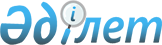 Ақмола облысы әкімдігінің 2004 жылғы 10 наурыздағы N№А-3/71 "Ақмола облысында "Жастардың іс-тәжірибесін" ұйымдастыру Ережесін бекіту туралы" қаулысына өзгерістер мен толықтырулар енгізу туралы
					
			Күшін жойған
			
			
		
					Ақмола облысы әкімдігінің 2006 жылғы 24 қаңтардағы N А-1/43 қаулысы. Ақмола облысының әділет департаментінде 2006 жылғы 21 ақпанда N 3180 тіркелді. Күші жойылды Ақмола облысы әкімдігінің 2009 жылғы 4 маусымдағы № а-6/243 қаулысымен

       Ескерту. Күші жойылды Ақмола облысы әкімдігінің 2009 жылғы 4 маусымдағы № а-6/243 қаулысымен       Қазақстан Республикасының "Қазақстан Республикасындағы жергілікті мемлекеттік басқару туралы" Заңына сәйкес Қазақстан  Республикасының "Халықты жұмыспен қамту туралы" Заңын орындау  мақсатында облыс әкімдігі ҚАУЛЫ ЕТЕДІ: 

      1. Ақмола облысы әкімдігінің 2004 жылғы 10 наурыздағы N№А-3/71 "Ақмола облысында "Жастардың іс-тәжірибесін»ұйымдастыру  Ережесін бекіту туралы" (Ақмола облысының әділет департаментінде 2004 жылғы 23 наурызда N№2364 болып тіркелген, 2004 жылғы 18 мамырдағы N№56 "Акмолинская правда" газетінде жарияланған) қаулысына өзгерістер мен толықтырулар енгізілсін: 

      4-тармақ келесі мазмұнды жаңа редакцияда берілсін: 

      "Осы қаулының орындалуын бақылау облыс әкімінің орынбасары  Ғ.М.Бекмағамбетовке жүктелсін"; 

      Осы қаулымен бекітілген "Жастардың іс-тәжірибесін"» ұйымдастыру Ережесінде: 

      1, 5 тармақтардағы "жұмыспен қамту мәселелері бойынша  (жұмыспен қамту орталығы) сөздері "жұмыспен қамту және әлеуметтік  бағдарламалар бөлімі"»(бұдан әрі уәкілетті орган)"»сөздерімен  ауыстырылсын; 

      барлық мәтін бойынша "Жұмыспен қамту орталығы" деген сөздер  "Уәкілетті орган" сөздерімен ауыстырылсын; 

      11-тармақ келесі редакцияда берілсін: 

      "11. Жұмыссыздарды жастар іс-тәжірибесіне алуға келісім  берген жұмыс берушімен Уәкілетті орган осы Ереженің 1-қосымшасына сәйкес шарт жасайды. Жұмыс беруші жұмыссыз жастарды қабылдайды  және Жастар іс-тәжірибесіне қатысушылардың кәсіби білім алып,  кәсібіне сәйкес дағдылануын қамтамасыз ету туралы міндеттеме алады. Шарт алты айдан көп емес мерзімге бекітіледі. Шарттың ең аз  мерзімі - үш ай"; 

      жоғарыда көрсетілген Ереженің - 1 қосымшасында: 

      2-тармақтың 2.2.1. тармақшасы келесі редакцияда берілсін: 

      "Жұмыссыздардың іс-тәжірибеден өтуі үшін олардың оқу орнын   аяқтағаны туралы құжаттарына сәйкес жұмыс орнын беру". 

      2. Осы қаулының орындалуын бақылау облыс әкімінің орынбасары  Ғ.М.Бекмағамбетовке жүктелсін.       Облыс әкімінің м.а. 
					© 2012. Қазақстан Республикасы Әділет министрлігінің «Қазақстан Республикасының Заңнама және құқықтық ақпарат институты» ШЖҚ РМК
				